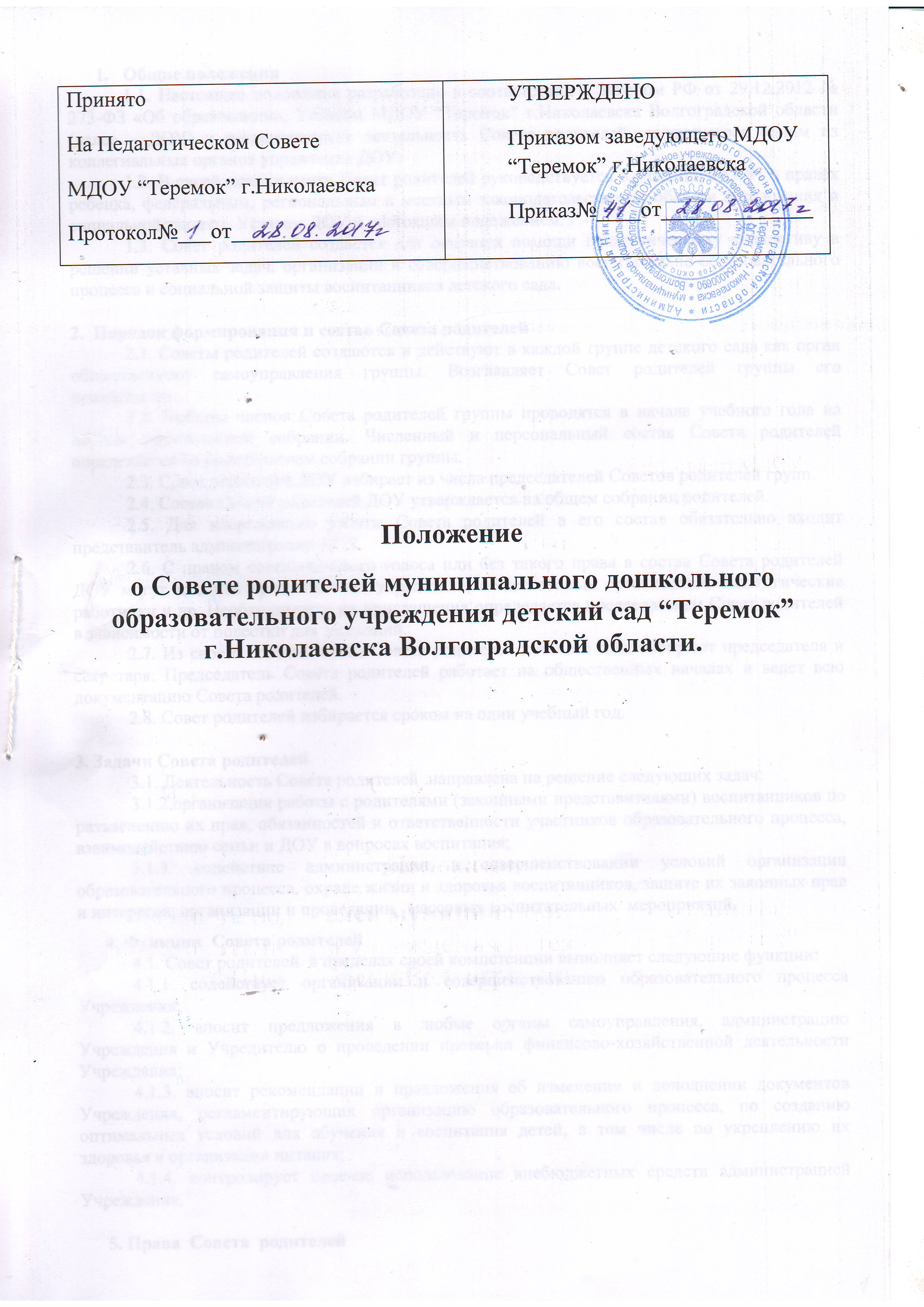 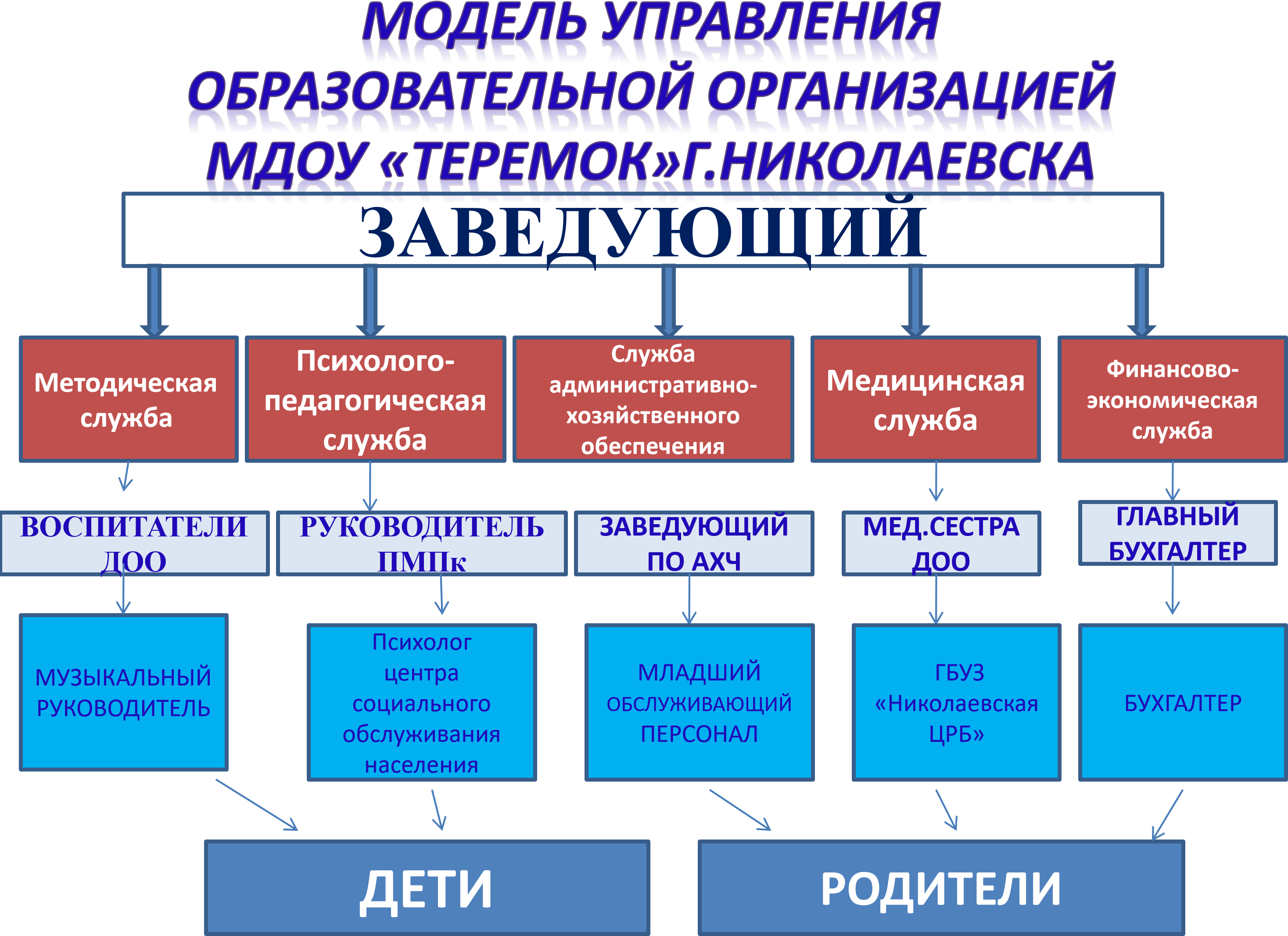 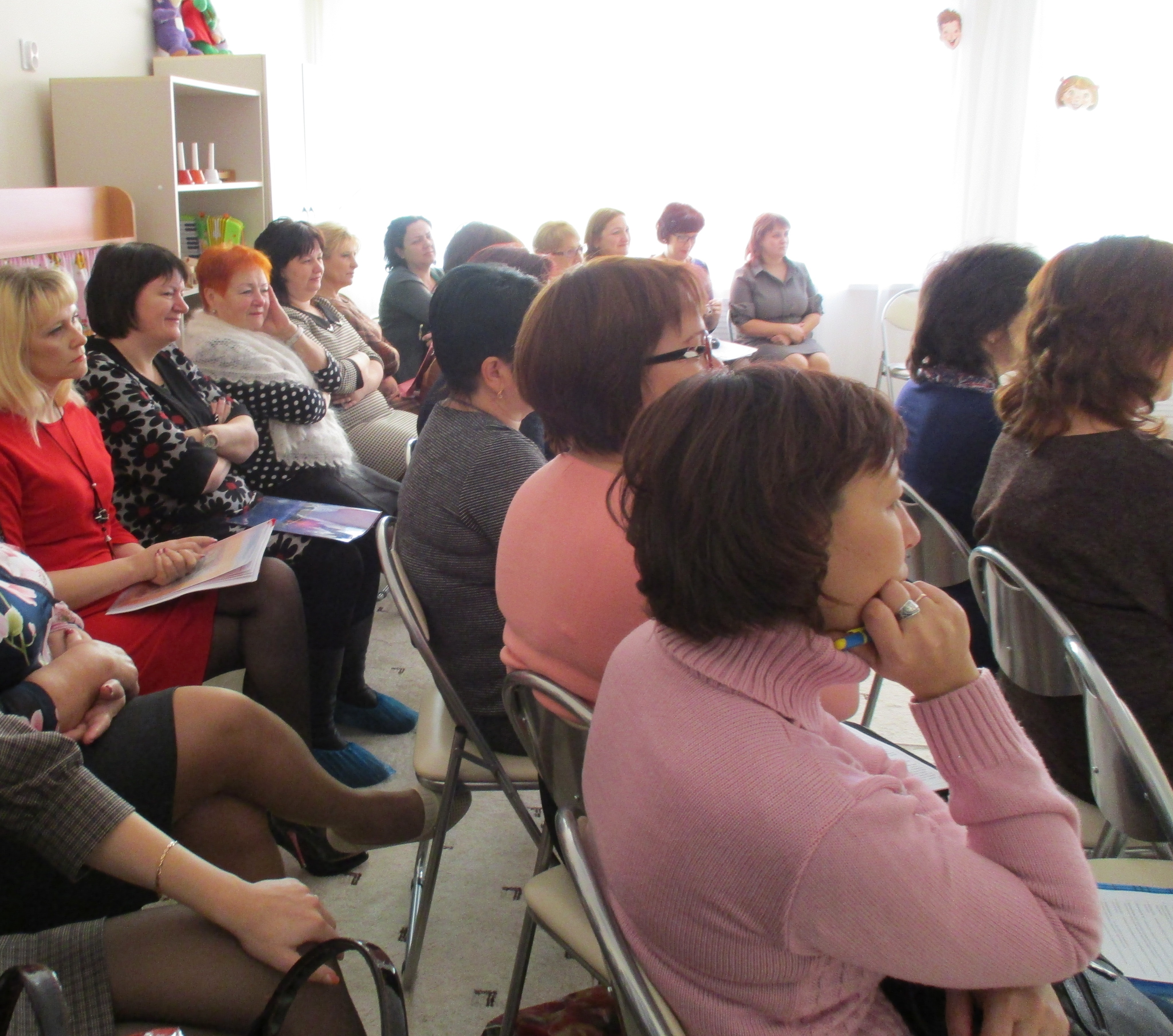                                               На очередном заседании Совета родителей ДОУ.    